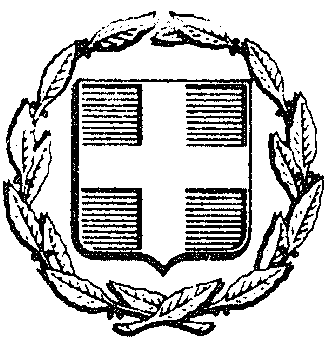 ΕΛΛΗΝΙΚΗ ΔΗΜΟΚΡΑΤΙΑΕΛΛΗΝΙΚΗ ΠΡΕΣΒΕΙΑΒΡΥΞΕΛΛΕΣΓΡΑΦΕΙΟ ΣΥΝΤΟΝΙΣΤΗ ΕΚΠΑΙΔΕΥΣΗΣRue des Petits Carmes 6  Β-1000 Bruxelles Tηλ. : +32-2-54 55 519,  Fax. : +32-2-649 60 90ΕΓΓΡΑΦΗ ΓΙΑ ΤΟ ΣΧΟΛΙΚΟ ΕΤΟΣ 2020-2021ΣΤΟΙΧΕΙΑ ΜΑΘΗΤΗΣΤΟΙΧΕΙΑ ΕΓΓΡΑΦΗΣΟ υπογραφόμενος ……………………………………………..πατέρας/μητέρα/κηδεμόνας  του/της μαθητή/μαθήτριας ………………………………………………………….. ζητώ την εγγραφή του/της για το σχολικό έτος 2020-2021.								Υπογραφή Επώνυμο μαθητήΌνομα μαθητήΗμερομηνία γέννησηςΔιεύθυνση ΚατοικίαςΤΚ / ΠόληΌνοματεπώνυμο πατέραΑριθμός τηλεφώνου e-mailΟνοματεπώνυμο μητέρας Αριθμός τηλεφώνου e-mailΧΩΡΑ:ΧΩΡΑ:ΧΩΡΑ:ΧΩΡΑ:ΧΩΡΑ:ΧΩΡΑ:Τ.Ε.Γ.: QUENEAUΤ.Ε.Γ.: QUENEAUΤ.Ε.Γ.: QUENEAUΤ.Ε.Γ.: QUENEAUΤ.Ε.Γ.: QUENEAUΤ.Ε.Γ.: QUENEAUΕΙΔΟΣ ΕΓΓΡΑΦΗΣ: Νέα Εγγραφή                                          Ανανέωση Εγγραφής   ΕΙΔΟΣ ΕΓΓΡΑΦΗΣ: Νέα Εγγραφή                                          Ανανέωση Εγγραφής   ΕΙΔΟΣ ΕΓΓΡΑΦΗΣ: Νέα Εγγραφή                                          Ανανέωση Εγγραφής   ΕΙΔΟΣ ΕΓΓΡΑΦΗΣ: Νέα Εγγραφή                                          Ανανέωση Εγγραφής   ΕΙΔΟΣ ΕΓΓΡΑΦΗΣ: Νέα Εγγραφή                                          Ανανέωση Εγγραφής   ΕΙΔΟΣ ΕΓΓΡΑΦΗΣ: Νέα Εγγραφή                                          Ανανέωση Εγγραφής   ΕΠΙΠΕΔΟ ΝηπιαγωγείοΕΠΙΠΕΔΟ ΝηπιαγωγείοΕΠΙΠΕΔΟ ΝηπιαγωγείοΕΠΙΠΕΔΟ ΝηπιαγωγείοΕΠΙΠΕΔΟ ΝηπιαγωγείοΕΠΙΠΕΔΟ ΝηπιαγωγείοΕΠΙΠΕΔΟ Δημοτικού (6-12 ετών):ΕΠΙΠΕΔΟ Δημοτικού (6-12 ετών):ΕΠΙΠΕΔΟ Δημοτικού (6-12 ετών):ΕΠΙΠΕΔΟ Δημοτικού (6-12 ετών):ΕΠΙΠΕΔΟ Δημοτικού (6-12 ετών):ΕΠΙΠΕΔΟ Δημοτικού (6-12 ετών):α1α2β1β2γ1γ2ΕΠΙΠΕΔΟ Γυμνασίου/Λυκείου (άνω των 12 ετών):ΕΠΙΠΕΔΟ Γυμνασίου/Λυκείου (άνω των 12 ετών):ΕΠΙΠΕΔΟ Γυμνασίου/Λυκείου (άνω των 12 ετών):ΕΠΙΠΕΔΟ Γυμνασίου/Λυκείου (άνω των 12 ετών):ΕΠΙΠΕΔΟ Γυμνασίου/Λυκείου (άνω των 12 ετών):ΕΠΙΠΕΔΟ Γυμνασίου/Λυκείου (άνω των 12 ετών):Α1Α2Β1Β2Γ1Γ2ΗΜΕΡΑ (ΤΜΗΜΑ):ΗΜΕΡΑ (ΤΜΗΜΑ):ΗΜΕΡΑ (ΤΜΗΜΑ):ΗΜΕΡΑ (ΤΜΗΜΑ):ΗΜΕΡΑ (ΤΜΗΜΑ):ΗΜΕΡΑ (ΤΜΗΜΑ):